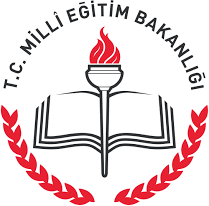       MERSİN İL MİLLİ EĞİTİM MÜDÜRLÜĞÜYÖRÜK MASALLARI ANLATMAVEKISA FİLMYARIŞMASIŞARTNAMESİDÜZENLEYEN KURUM :Yarışma Mersin İl Milli Eğitim Müdürlüğü bünyesinde; Ar-Ge birimi koordinesinde gerçekleştirilecektir.YARIŞMANIN KONUSU:Türkiye Cumhuriyeti Anayasası, Milli Eğitim Temel Kanunu ile Türk Milli Eğitiminin genel amaçlarına uygun olarak ilgili yasal düzenlemelerde belirtilen ilke, esas ve amaçlara aykırılık teşkil etmeyecek şekilde ilkokul ve ortaokullar arası “Yörük Masalları Anlatma Yarışması”, ortaokul ve liseler arasında “Kısa Film Yarışması” düzenlenecektir.YARIŞMANIN AMACI:İlkokul, ortaokul ve lise düzeyinde eğitim gören öğrencilerin kendilerini ifade etmelerini sağlamak, hayal dünyalarını geliştirmek;HEDEF KİTLE: 		Yarışmanın hedef kitlesini; Mersin İlinde 13 ilçede eğitim gören ilkokul, ortaokul ve lise öğrencileri oluşturmaktadır.  İlkokul ve ortaokullar arasında “Yörük Masalları Anlatma Yarışması” ve ortaokul ve liseler arasında “Yörük Masalları Kısa Film Yarışması” düzenleneceğinden hedef kitlemiz ilkokul,  ortaokul ve liselerdir.KATILIM KOŞULLARI VE YARIŞMA ŞARTNAMESİ:			Bu şartname “Masalına Sahip Çık” projesi kapsamında ilkokul ve ortaokullar için Masal Anlatma, ortaokul ve liseler arasında Kısa Film Yarışması olmak üzere iki farklı yarışma için hazırlanmıştır.Anlatılan ve filme alınacak olan masallar,  Türk Milli Eğitim amaçlarına uygun olmalıdır.Anlatılacak masallar “Masalına Sahip Çık” projesi kapsamında bulunan “YÖRÜK MASALLARI” adlı eserden seçilecektir. Bu eser birimimizce okullara ulaştırılacaktır. Bu yarışmaya grup halinde katılım olamaz. Her okulu “Masal Anlatma,  Kısa Film” yarışmasında 1 öğrenci temsil edecektir.Mersin ili sınırları içinde yer alan resmi herhangi bir ilkokul, ortaokul veya lise öğrencisi olmak. Son başvuru tarihinden önce başvuru yapmak, Yarışmaya katılmak isteyen tüm adaylar, başvuru formunda istenilen bilgilerin tümünü eksiksiz doldurmak zorundadır. Başvuru sahibi başvuru formunda; yanlış, eksik ya da gerçeği ile ilgisi olmayan herhangi bir beyan / bilgi verdiği takdirde başvurusu tarafımızca geçersiz sayılacak ve tarafımızca hiçbir yükümlülük taşımayacaktır. Yarışmaya ilkokul, ortaokul ve lise öğrencileri, okullarından bir danışman öğretmen rehberliğinde  katılacaktır.Masal ezberden anlatılacaktır. Yarışmada müzik, kostüm, dekor, slayt gösterisi kullanılabilir. (Kostüm kullanacak yarışmacıya hazırlanması için ek süre verilmeyecektir, bu nedenle kostümler önceden giyilmiş olmalıdır.) Anlatıma fon müziği eklenebilir.Katılımcılar hazırladıkları masalı en fazla 10 dakikada anlatacaklardır. Kısa Filmler ise en fazla 15 dakika olacaktır. Bu sebeple seçilecek masalın uzunluğunun süreye uygunluğuna dikkat edilmelidir.Yarışma süresince öğrencilere bir idareci ve bir öğretmen refakat edecektir.İlçe Milli Eğitim Müdürlükleri, bölgesindeki ilkokullar, ortaokullar ve liselerin katılımının sağlanması hususunda gerekli çalışmaları yapacaklardır.Yarışma	bütün kategorilerde önce	okul,	sonra	ilçe	okulları	arasında,	final	ise	ilçe	birincileriyle il genelinde gerçekleştirilecektir.Bölge jüri üyeleri Türkçe,  Edebiyat ve İletişim Öğretmenleri olmak üzere 5 üyeden oluşacaktır.( Branşı uygun olan okul yöneticileri de jüri üyesi olabilir.)Final jüri üyeleri İl Milli Eğitim Müdürlüğü tarafından belirlenecektir.Yarışma programına ait bilgiler Mersin İl Milli Eğitim Müdürlüğü tarafından duyurulacaktır.Tüm yarışmacılar, yarışma koşulları ve jürinin kararını istisnasız kabul etmiş sayılacaktır. Jürinin puanlaması aşağıdaki ölçütlere göre olacaktır.Ön  eleme ve finalde	puan eşitliği halinde, birinci olan öğrencinin belirlenmesinde, doğum tarihi küçük olan ilk sırayı alır. Yine eşitlik durumunda ise kura çekilir.YARIŞMA BAŞVURUSU:Yarışmaya katılacak olan okullar  başvurularını İlçe Milli Eğitim Müdürlüklerine çalışma takviminde belirtilen tarihler arasında yapılacaktır.DÜZENLEME KURULU:BAYKAL BAŞDEMİRİL MİLLİ EĞİTİM ŞUBE MÜDÜRÜ8.ÖDÜLLER:1. İl Birincilik Ödülü : Bisiklet2. İl İkincilik  Ödülü   : 500TLlik Kitap Hediye Çeki  3. İl Üçüncülük Ödülü : 300TLlik Kitap Hediye Çeki YARIŞMA TAKVİMİ:EK: Yörük MasallarıANLATIMANLATIMANLATIMANLATIMANLATIMANLATIMANLATIMANLATIMSAHNELEMESAHNELEMESAHNELEMESAHNELEMEAkıcılıkJest MimikSes tonuHissetme HissettirmeSüreyi KullanmaHitabetTürkçeyi Güzel KullanmaBaşlama ve BitiştekiTekerlemelerin İfade edilişiSahne DüzeniDekorKostümMüzik Seçimi1051010510151051055ETKİNLİKTARİHADRESYarışma İlanı20/03/2019Mersin Milli Eğitim MüdürlüğüBaşvuruların Alınması Son Tarih29/03/2019İlçe Milli Eğitim MüdürlükleriMasal metni ve öğrenci bilgilerinin gönderilmesi son tarih04/04/2019İlçe Milli Eğitim Müdürlükleriİlçe Değerlendirmeleri17/04/2019İlçe Müdürlüklerinde dereceye girenlerin belirlenmesiİl Finali08/05/ 2019İl Milli Eğitim Müdürlüğü